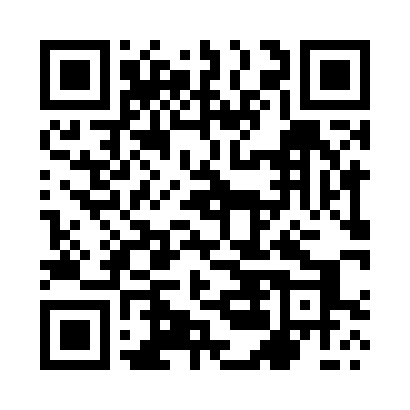 Prayer times for Nowyswiat, PolandWed 1 May 2024 - Fri 31 May 2024High Latitude Method: Angle Based RulePrayer Calculation Method: Muslim World LeagueAsar Calculation Method: HanafiPrayer times provided by https://www.salahtimes.comDateDayFajrSunriseDhuhrAsrMaghribIsha1Wed2:265:0712:385:478:1110:412Thu2:255:0512:385:488:1210:433Fri2:245:0312:385:498:1410:444Sat2:245:0112:385:518:1610:455Sun2:234:5912:385:528:1710:456Mon2:224:5712:385:538:1910:467Tue2:214:5512:385:548:2110:478Wed2:204:5412:385:558:2310:479Thu2:204:5212:385:568:2410:4810Fri2:194:5012:385:578:2610:4911Sat2:184:4812:385:588:2810:5012Sun2:174:4712:385:598:2910:5013Mon2:174:4512:386:008:3110:5114Tue2:164:4312:386:018:3310:5215Wed2:154:4212:386:028:3410:5216Thu2:154:4012:386:028:3610:5317Fri2:144:3912:386:038:3710:5418Sat2:144:3712:386:048:3910:5419Sun2:134:3612:386:058:4110:5520Mon2:134:3412:386:068:4210:5621Tue2:124:3312:386:078:4410:5722Wed2:124:3212:386:088:4510:5723Thu2:114:3012:386:098:4610:5824Fri2:114:2912:386:098:4810:5925Sat2:104:2812:386:108:4910:5926Sun2:104:2712:386:118:5111:0027Mon2:094:2512:386:128:5211:0028Tue2:094:2412:396:138:5311:0129Wed2:094:2312:396:138:5511:0230Thu2:084:2212:396:148:5611:0231Fri2:084:2112:396:158:5711:03